Bilan différentiel: les divers segments corps et les systèmes 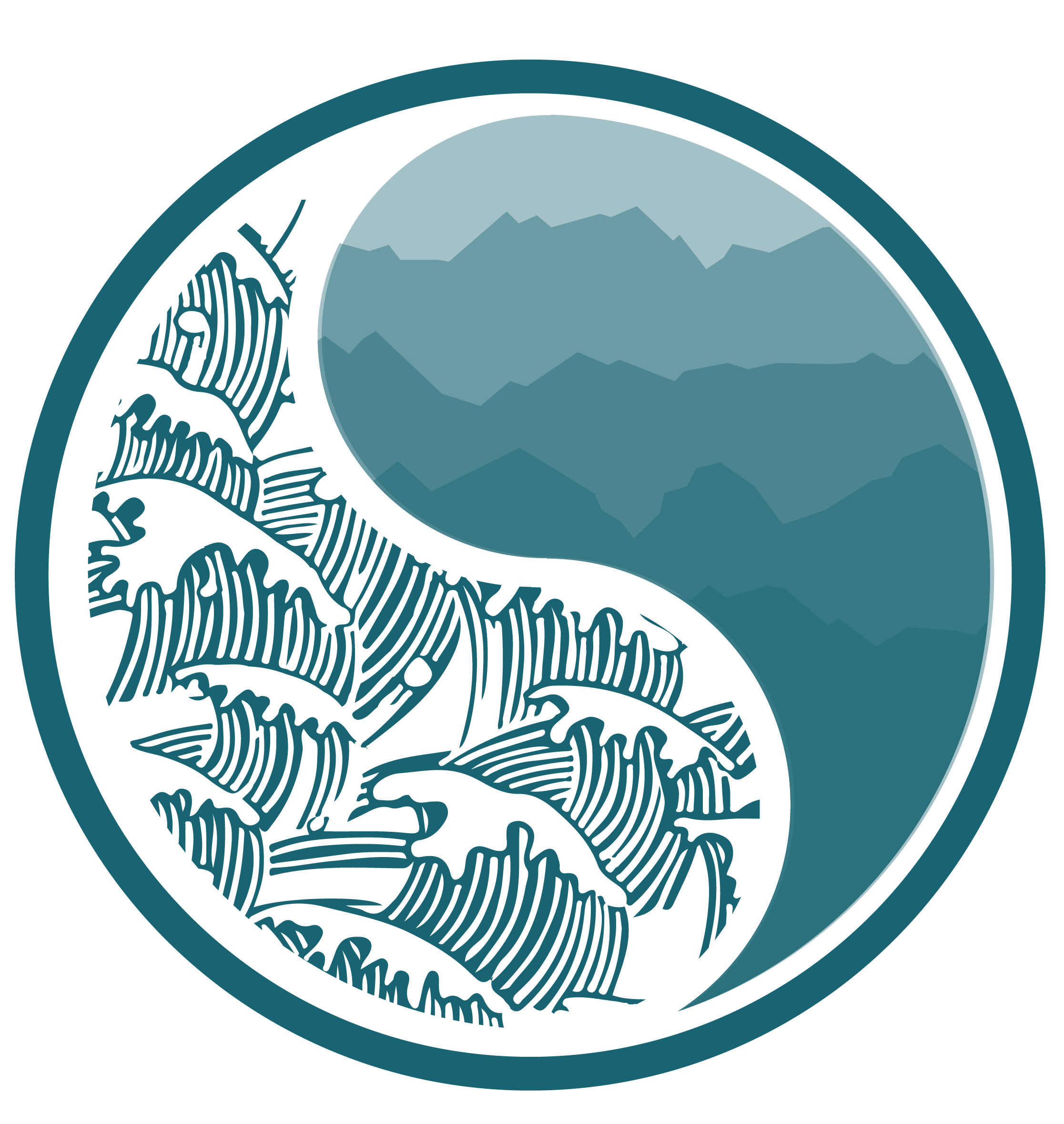 La présentation du bilan différentiel par les différentes parties du corps et système avec concepts ( MTC, Ostéopathie, etc.. ).Introduction de l'utilisation de Thérapie manuelle différentiel et  de médecine chinoise (MTC) différentiel pour établir un bilan ciblant au mieux le besoin du client au moment de la séancese présente sur environ 7 a 8 modules, en rapport aux différents segments du corps (en lien avec anatomie, physiologie, etc…)Lieu de formation : Vevey 1800, SuisseDate : plusieurs weekends de 3 jours de formation continue -  selon segments du corps ou système   -  les dates seront indiquer sur site news-event et inscription -  les dates seront indiquer sur site booking online et inscription possibleDurée : 9 : 00 a 17 : 00 du Samedi au lundi ou du Vendredi au DimancheGénéralPublic ciblé : Tout professionnel désirant se spécialiser en bilan différentielLes détenteurs d’une formation en santé ou science du mouvement, les détenteurs d’uneformation complémentaire ou alternative en santé et soin.Objectif de formation : Appréhender les différents outils de bilan pour exclure les urgencesDévelopper, à l’aide de cas clinique, de démonstrations, d’interprétations de test et de mise ensituation pratiques des sujets suivants- Bilan avec une approche thérapie manuelle MTC - ostéopathiqueCette formation se veut interactive et la plus pratique possible, des espaces de discussions sont prévus.Ateliers pratiquesLors de cette formation, ateliers pratiques vous seront proposés- atelier de bilan manuel avec les tests d’exclusion appropriés- atelier Traitement global- atelier sur des cas particuliersInformations : sur le site internet : www.1-centre-sos.com/cours de formationInscriptions possible par le site :  news-eventet information complémentaire : email : 1.centre.s.o.s@gmail.comDélais d’inscription : Date 2 mois avant début du coursNombre de place limites à environ 10 personnes par coursFrais du cours : CHF 750.00 - pour 3 jours (incluant pauses café,  repas et parking ouTransport)Votre paiement confirme votre inscriptionet est à verser 2 mois avant la date du début du cours sur le compte de l’association.Un RIB ou bulletin de versement avec IBAN sera envoyer aux participants lors de l’inscription.